Каждое нововведение (аль-бид’а) в религии – заблуждениеكل بدعة في الدين ضلالة باللغة الروسيةД-р Абд ар-Рахман ибн Абд аль-Карим аш-Шихаد. عبد الرحمن بن عبد الكريم الشيحةПеревод с арабского языка и адаптация текста:EUROPEAN ISLAMIC RESEARCH CENTER (EIRC)المركز الأوروبي للدراسات الإسلامية& Андрей Шистеров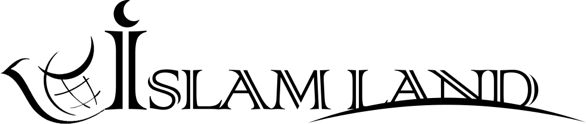 WWW.ISLAMLAND.COM 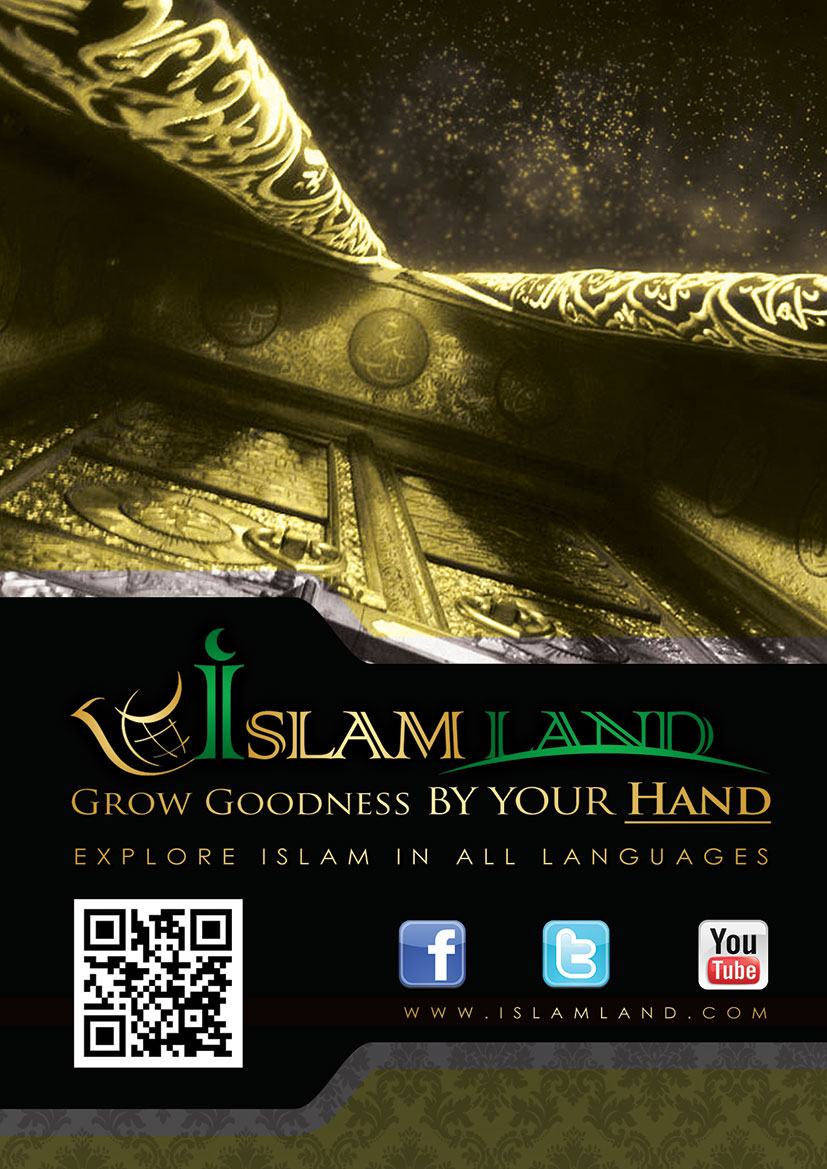 С именем Аллаха, Милостивого, Милосердного!Хвала Аллаху, Которого мы восхваляем и к Которому взываем о помощи и прощении. Мы ищем защиты у Аллаха от зла наших душ и дурных дел. Кого Аллах ведет прямым путем, того никто не сможет ввести в заблуждение. А кого Он оставит, того никто не наставит на прямой путь. Я свидетельствую, что нет никого достойного поклонения, кроме Одного Аллаха, и свидетельствую, что Мухаммад – раб Аллаха и Его посланник. Да благословит Аллах и приветствует Мухаммада, членов его семьи, сподвижников, а также всех, кто последовал за ним в благодеянии до самого Судного Дня, а затем:ПредисловиеВсе религиозные вопросы должны приниматься с покорностью и подчинением. Их нельзя оспаривать. Доказательством этому являются слова Всевышнего Аллаха: «Берите же то, что дал вам Посланник, и сторонитесь того, что он запретил вам. Бойтесь Аллаха, ведь Аллах суров в наказании» (59:7).Запрещено вносить в религию то, что не имеет к ней никакого отношения, или же приписывать ей выдуманные вещи. Поскольку это служит причиной ее порчи и открывает различные пути, отдаляющие раба от верного Божественного руководства, предначертанного ему Господом, и которые, в конце концов, приведут к наказанию Аллаха и Его возмездию. Посланник Аллаха, да благословит его Аллах и приветствует, сказал: «Если кто-нибудь внесёт в это наше дело [религию] нечто новое, не имеющее к нему отношения, это будет отвергнуто». Многие из тех, кто приписывает себя к Исламу, совершают деяния, особенно в поклонении, которые противоречат тому, с чем пришло чистое исламское учение; или же совершают деяния, которые выдумали сами, у которых нет абсолютно никакой основы. Такие люди последовали за собственными прихотями и душами, приказывающими ко злу. Поступая подобным образом, они сами стали порицаемыми, в соответствии со словами Всевышнего Аллаха: «Видел ли ты того, кто обожествил свою прихоть? Разве ты являешься его попечителем и хранителем?» (25:43).Если бы противоречия и новшества в религии приносили вред только тем людям, которые их совершают, то это было бы не так страшно – учитывая то, что мы бы все равно их не признали. Однако эти нововведения и противоречия так или иначе оказывают негативное влияние на простых мусульман, которые могут посчитать их хорошими, что, в конечном счете, приведет к уничтожению религии. Также нововведения и противоречия оказывают негативное влияние и на немусульман, которые видят людей, приписывающих себя к исламу, совершающими то, что идет вразрез со здравым разумом, и, в своей сущности, противоречит принципу Единобожия и здоровой, неиспорченной природе человека. Подобное отпугивает немусульман от Ислама и заставляет думать, что эта религия, как и все остальные, построена на выдумках, вздорах и абсурде.Людей, которые совершают нововведения (аль-бид’а), можно разделить на три категории:Категория первая: те, кто совершает подобные деяния в результате собственного религиозного невежества. Такое в Исламе является непростительным, так как лекарством от невежества является вопрос, а не дела, соответствующие страстям. Всевышний Аллах сказал: «Спросите людей Напоминания, если вы не знаете этого» (21:07).Либо же совершение этих новшеств является последствием слепого подражания или следования за своими предшественниками, что также является неприемлемым и порицаемым. О таких людях Всевышний Аллах сказал: «Когда им говорят: «Следуйте за тем, что ниспослал Аллах!» - они говорят: «О нет! Мы будем следовать тому, чему следовали наши отцы». А если сатана позовет их к мучениям в Пламени?» (31:21).Поклонение, противоречащее законам Всевышнего Аллаха, является заблуждением, и оно не принесет никакой пользы тем, кто его совершает, каким бы многочисленны оно не было. Ведь даже незначительное поклонение, соответствующее Сунне Посланника Аллаха, да благословит его Аллах и приветствует, лучше и полезнее, чем многократное совершение дел, противоречащих ей.Категория вторая: те, кто преследуют мирские интересы и материальные блага. Такие люди, благодаря религиозному невежеству других людей, используют нововведения для увеличения количества своих последователей, чтобы, в конечном счете, достичь высокого положения в обществе и получить из этого материальную выгоду. Эта категория людей является самой далекой от религии. Они называют свои новшества Исламом, но на самом деле Ислам к ним не имеет никакого отношения. Эта группа людей облачила Ислам в свои мерзкие одежды, обезобразив его красоту и благо своими нововведениями (аль-бид’а).Категория третья: враги Ислама и те, кто желает любыми средствами и путями распространить среди людей религиозные нововведения (аль-бид’а). Их цель – расколоть исламскую умму. Они поддерживают как материально, так и нематериально, каждого, кто вносит в исламскую религию нововведения (аль-бид’а) для того, чтобы как можно больше распространить их среди людей. Ведь это послужит хорошей основой для появления новых сект и групп, противоречащих истинному Божественному пути, правильному и здоровому вероубеждению. В результате разногласий и противоречий, они, в конце концов, столкнут всех лбами. Враги Ислама надеются добиться этой цели, отвращая мусульман от их правильной религии и вероубеждения, без особого труда и с минимальными убытками.Новшества и нововведения (аль-бид’а) в религии относятся к деяниям, наущениям и хитростям шайтана, посредством которых он обманывает и запутывает людей, дабы полностью отвратить их от своей религии.Ибн Аббас, да будет доволен Аллах им и его отцом, комментируя слова Всевышнего Аллаха: «И сказали: «Не отрекайтесь от ваших богов: Вадда, Сувы, Йагуса, Йаука и Насра»» (71:23) сказал: «Это — имена праведников из народа Нуха. Когда эти праведники умерли, шайтан внушил их народу, чтобы те установили их изображения на каменных глыбах и поставили их в местах своих собраний, и назвали их именами тех праведников. Они сделали это, и они не поклонялись этим идолам. Когда же они умерли, и забылось то, для чего были сооружены памятники, последующие поколения начали непосредственно им поклоняться». Ибн аль-Каййим, да помилует его Аллах, сказал: «Шайтан хочет захватить человека, хочет одолеть его, заполучить его и пытается сделать это на семи преградах, одна из них круче другой. Он не переходит к менее крутому препятствию, пока не почувствует, что у него совсем не осталось сил что-либо сделать.1. Неверие во Всевышнего Аллаха, в Его религию и во встречу с Ним. Это неверие в атрибуты Его совершенства и в то, что сообщили Его посланники о Нём. Если на этом этапе шайтану удается захватить и заполучить человека, то огонь его вражды гаснет и пламя затухает. Если же человеку удается преодолеть эту преграду и спастись от неверия посредством прямого руководства, истинного знания, света веры, тогда шайтан ждет его на втором препятствии.2. Нововведения (аль-бид’а) в убеждениях, противоречащие истине, с которой Всевышний Аллах послал Мухаммада, да благословит его Аллах и приветствует, и ниспослал Писание. Оно может заключаться в поклонении, которое не дозволил Всевышний Аллах. Это могут быть ритуалы, обряды и действия, которые являются новшеством в религии, из которых Всевышний Аллах ничего не примет. Шайтану милее всего завладеть человеком на этой преграде, потому что нововведения противоречат религии и отбрасывают то, с чем Всевышний Аллах отправил Своего посланника. Ведь приверженец нововведений никогда не кается в своих новшествах и никогда от них не отворачивается, а наоборот призывает к ним других людей. Также нововведение (аль-бид’а) несет в себе наговор на Всевышнего Аллах без знания. Это – явная вражда по отношению к Сунне. Малые нововведения (аль-бид’а) превращаются в большие до тех пор, пока приверженец нововведений (аль-бид’а) не выходит из религии подобно тому, как одно ячменное зерно порождает тесто. Поэтому нововведениям (аль-бид’а) противостоят только обладатели разума. Если человеку удается преодолеть эту преграду и спастись от нее посредством света Сунны, крепкого следования ей и тому, на чем были праведные предшественники из числа сподвижников и их последователей, тогда шайтан ждет его на третьем этапе. 3. Большие грехи. Чтобы заполучить человека на этом этапе, шайтан начинает приукрашивать для него грехи, представляя их в прекрасном облике. Шайтан заставляет человека произнести слово, которое погубило многих людей: «Когда есть Единобожие, не вредит грех, точно также, как не помогает праведное деяние, когда есть многобожие».Если же человеку удается преодолеть и эту преграду, то шайтан уже ожидает его на следующем препятствии.4. Малые грехи. Здесь шайтан не скупится и отмеривает человеку эти малые прегрешения обеими руками. Он говорит: «Они не повредят тебе, если ты остерегаешься больших грехов, а то, что ты делаешь малые прегрешения, то в этом нет ничего страшного. Если ты остерегаешься больших грехов и знаешь, что твои благие дела стирают малые грехи, зачем бояться малых грехов?» Шайтан все время пытается убедить человека, что малые грехи ничего не значат. Так продолжается до тех пор, пока человек не начинает совершать их постоянно. Человек, который совершает большой грех, но, при этом боится, трепещет и сожалеет, лучше, чем тот, кто спокойно постоянно совершает малые грехи.  «Нет больших грехов, когда есть покаяние и просьба о прощении, и нет малых грехов, когда присутствует упорство в них». То есть, эти малые грехи уже становятся большими грехами. Сообщается от Сахля ибн Са’да, что посланник Аллаха, да благословит его Аллах и приветствует, сказал: «Остерегайтесь грехов, которые кажутся незначительными! Поистине, малые грехи подобны людям, которые остановились в ущелье, и один пришел с веткой дерева, затем другой принес ветку, пока они не собрали дрова на костер, на котором приготовили себе еду. Поистине, когда малые грехи скапливаются в большом количестве, они губят раба!»Если человеку удается спастись от этого путем постоянного раскаяния, просьбы о прощении, совершении после каждого плохого поступка хорошего, тогда шайтан, отчаявшись, ждет его на пятой преграде.5. Разрешенные деяния. Шайтан пытается отвлечь человека увлеченностью разными дозволенными вещами от совершения богоугодных поступков, от усердного собирания провизии на Судный день, а потом постепенно шайтан завлекает его к тому, чтобы оставить желательные действия. После оставления желательного человек начинает оставлять обязательное. И если ему удается пройти эту преграду, то шайтан ждет его на следующей преграде.6. Предпочтительность деяний. Деяния отличаются друг от друга по степени своей предпочтительности. Существуют желательные и более желательные дела. Шайтан пытается увлечь человека менее предпочтительными деяниями, чтобы он оставил более предпочтительные. Он разукрашивает в глазах человека менее важные деяния, показывая их более красивыми. Он демонстрирует их важность и достоинство, отвлекая человека от лучшего. Если шайтан не может лишить человека награды, то он стремится хотя бы уменьшить ее, лишив человека высоких степеней. Шайтан начинает отвлекать человека менее важным от более важного; тем, что любимо Аллаху, от того, что более любимо Аллаху; тем, что угодно Аллаху, от того, что более угодно Аллаху.И самой великой угрозой для людей, вносящих в религию нововведения (аль-бид’а), должны послужить слова Посланника Аллаха, да благословит его Аллах и приветствует, которые он сказал о тех, кто возвел на него ложь: «Поистине, возводить ложь на меня совсем не то, что возводить ложь на любого другого, (а поэтому) тот, кто делал это намеренно, займёт своё место в аду!»Благородный сподвижник посланника Аллаха, да благословит его Аллах и приветствует, Ибн Масуд, да будет доволен им Аллах, говорил: «Следуйте Сунне и не вносите нововведения, ибо вам достаточно её (т.е. Сунны)». Абд ар-Рахман ибн Абд аль-Карим аш-ШихаWWW.ISLAMLAND.COMinfo@islamland.comЯвляется ли Исламская религия совершенной?Всем известно, что религия Ислам является полной и совершенной, согласно словам Всевышнего Аллаха: «Сегодня Я ради вас усовершенствовал вашу религию, довел до конца Мою милость к вам и одобрил для вас в качестве религии ислам» (5:3).Ислам охватывает все, что связывает человека с мирской и вечной жизни. Всевышний Аллах сказал: «Мы ниспослали тебе Писание для разъяснения всякой вещи» (16:89).То, что не разъяснено в Шариате прямым текстом Благородного Корана, являющегося первым источником Исламского законодательства, то разъяснено во втором источнике законодательства – Сунне Посланника Аллаха, да благословит его Аллах и приветствует. Сунна – это его слова, дела или же молчаливое согласие с чем-то. Она дошла к нам по достоверной цепочке передатчиков. Аллах Всевышний сказал: «Аллах ниспослал тебе Писание и мудрость и научил тебя тому, чего ты не знал. Милость Аллаха к тебе велика!» (4:113).Общеизвестно, что Посланник Аллаха, да благословит его Аллах и приветствует, донес Послание, выполнил поручение Всевышнего Аллаха и наставил на истинный путь свою общину. Аллах Всевышний сказал: «А тебе Мы ниспослали Напоминание для того, чтобы ты разъяснил людям то, что им ниспослано, и для того, чтобы они призадумались» (16:44).Посланник Аллаха, да благословит его Аллах и приветствует, указал своей общине на все хорошее и предостерег от всего зла. Посланник Аллаха, да благословит его Аллах и приветствует, сказал: «Поистине, не было до меня пророка, кроме как было его обязанностью, донести до своего народа все благое, что он знает и предостеречь из от всего зла, что он знает».Если человек не убежден в том, что было сказано выше, то он является неверующим согласно тексту Корана, который был ниспослан Мухаммаду, да благословит его Аллах и приветствует.Человек, вносящий в религию Аллага новшества, убежден в том, что религия Аллаха не полная и не завершенная. Своим нововведением он заявляет, что хочет дополнить ее недостатки.Также своим нововведением человек обвиняет Посланника Аллаха, да благословит его Аллах и приветствует, в обмане и в том, что он не донес Послание, которое поручил ему Всевышний Аллах. Таким образом, нововведенец как будто бы заявляет, что Ислам нуждается в новшествах. Он утверждает, что посланник Аллаха, да благословит его Аллах и приветствует, не довел до людей религию в полной мере. Именно поэтому нововведенец внес новшества, дабы завершить и дополнить религию. А ведь Посланник Аллаха, да благословит его Аллах и приветствует, сказал: «Я оставил вас на ясном пути, ночь которой подобна дню, с которого не собьется после меня никто, кроме погибшего!»Постановление Шариата относительно добавления в религию того, что не узаконил Аллах и Его посланник, да благословит его Аллах и приветствуетСказал Аллах Всевышний: «О нет! Кто покорит свой лик Аллаху, совершая добро, тот получит награду от своего Господа. Они не познают страха и не будут опечалены» (2:112).Это означает, что человек, который совершает дела искренне ради Всевышнего Аллаха, стремясь своим сердцем к Нему Одному, считается добродетелем. Он поклоняется своему Господу согласно Его Шариату. Только такие люди являются обитателями Рая.Имам Ахмад передал от Ибн Масуда, да будет доволен им Аллах: «Посланник Аллаха, да благословит его Аллах и приветствует, начертил для нас линию и сказал: «Это – путь Аллаха». Затем он начертил множество линий слева и справа от неё и сказал: «Это — мой путь», — указав на длинную линию, и продолжил: «А на каждом из этих путей — шайтан, призывающий к нему». Затем он прочитал: «Это мой прямой путь, следуйте же им, и не следуйте другими путями, а иначе они уведут вас от Его пути. Он заповедал вам это — может быть, вы будете богобоязненными»» (7:153).Посланник Аллаха, да благословит его Аллах и приветствует, сказал: «Поистине, самые лучшие слова – это Книга Аллаха, а лучший путь – это путь Мухаммада. Худшие же деяния – это новоизобретенные, а каждое такое деяние – это нововведение, а каждое нововведение – это заблуждение, а всякое заблуждение в Огне!»Таким образом, из приведенных выше аятов и благородных пророческих хадисов, становится очевидной опасность и серьезность того, чтобы говорить о Всевышнем Аллахе и Его Посланнике, да благословит его Аллах и приветствует, без знаний. Становится понятно, что к какому бы виду ни принадлежали религиозные нововведения – к словам, делам или же убеждениям – то ни Всевышний Аллах, ни Его посланник, да благословит его Аллах и приветствует, не разрешали их. Аллах Всевышний сказал: «Скажи: «Мой Господь запретил совершать мерзкие поступки, как явные, так и скрытые, совершать грехи, бесчинствовать без всякого права, приобщать к Аллаху сотоварищей, в пользу чего Он не ниспослал никакого доказательства, и наговаривать на Аллаха то, чего вы не знаете»» (7:33).И сказал Всевышний: «Не следуй тому, чего ты не знаешь. Воистину, слух, зрение и сердце — все они будут призваны к ответу» (17:36).И сказал Аллах Всевышний: «Или же у них есть сотоварищи, которые узаконили для них в религии то, чего не дозволил Аллах?» (42:21).Каждый, кто вносит в религию Ислам нововведения, дозволяющие то, что запретил Аллах, или же запрещающие то, что дозволил Аллах, является неверующим. Если только он не покается. На это указывает хадис Посланника Аллаха, да благословит его Аллах и приветствует.Разъясняя смысл слов Всевышнего Аллаха: «Они признали господами помимо Аллаха своих первосвященников и монахов» (9:31), – Посланник Аллаха, да благословит его Аллах и приветствует, сказал: «Они не поклонялись им, однако, когда те дозволяли для них что-то, то они считали это дозволенным, а когда те что-то запрещали им, то они считали это запретным».Страшная угроза адресована тем, кто следует за этими людьми, и считает разрешенным то, что Аллах запретил, или считает запретным то, что Аллах разрешил.Шейх Абд ар-Рахман Ибн Ас-Сади, да помилует его Аллах, в толковании этого аята сказал: «Если священнослужители разрешают им совершать то, что запретил Аллах, то они считают такие поступки разрешенными, а если они запрещают им совершать то, что позволил Аллаха, то они считают это запрещенным. В результате, книжники и монахи придумали для людей Писания законы, противоречащие религии Божьих посланников, и они последовали за ними. Они настолько почитали своих богословов и монахов, что превращали их могилы в идолов, которым поклонялись наряду с Аллахом. Возле этих могил они совершали жертвоприношения, а также обращались к покойникам с молитвами и просьбами о помощи».Что такое нововведение (аль-бид’а)?Для того, чтобы нам стало ясно понятие «нововведение» (аль-бид’а), для начала мы должны узнать, что же такое Сунна?Сунна – это те вероубеждения, слова и дела, на которых был Пророк, да благословит его Аллах и приветствует, и его сподвижники.Хафиз Ибн Раджаб, да помилует его Аллах, сказал: «Сунна – это путь, по которому следуют. Он охватывает собой приверженность вероубеждениям, делам и словам Пророка, да благословит его Аллах и приветствует, и его праведных халифов. Это – Сунна в полном смысле этого слова».Приверженность Сунне является обязательной как в словах и делах, так и в убеждениях. Всевышний Аллах сказал: «В Посланнике Аллаха был прекрасный пример для вас, для тех, кто надеется на Аллаха и Последний день и премного поминает Аллаха» (33:21).Посланник Аллах, да благословит его Аллах и приветствует, также приказал своей общине следовать по его пути, брать с него пример и идти по его стопам. Он, да благословит его Аллах и приветствует, сказал: «Я завещаю вам бояться Всемогущего и Великого Аллаха, слушайте и повинуйтесь, даже если повелевать вами будет раб. Поистине, тот из вас, кто проживет долго, увидит множество разногласий, и поэтому вам следует придерживаться моей Сунны и сунны праведных халифов, ведомых прямым путем. Держитесь за это “коренными зубами” и избегайте новшеств, ибо каждое нововведение есть заблуждение!» Шейх аль-Ислам Ибн Таймия, да помилует его Аллах, сказал: «Мухаммад, да благословит его Аллах и приветствует, был послан к каждому человеку и джину: как к людям Писания, так и ко всем остальным. Он принес все, что связано с религией, во всех ее аспектах: скрытых и явных; в вероубеждении и в законах. Нет иного истинного вероубеждения, кроме того, с которым пришел Мухаммад, да благословит его Аллах и приветствует. Нет иной истины, кроме той, с которой пришел он, да благословит его Аллах и приветствует. Нет иного истинного пути, кроме пути Мухаммада, да благословит его Аллах и приветствует. Нет иного истинного закона, кроме закона, с которым пришел Мухаммад, да благословит его Аллах и приветствует. Ни одно из творений Всевышнего Аллаха не сможет достичь Его довольства и Рая, Его почтения и Его покровительства, без следования за Посланником Аллаха, да благословит его Аллах и приветствует, как внутренне, так и внешне – в словах, делах и вероубеждениях. Настоящим приближенным Всевышнего Аллаха является лишь тот, кто последовал за Его Посланником, да благословит его Аллах и приветствует, как внутренне, так и внешне; верил во все аспекты сокровенного, которые он, да благословит его Аллах и приветствует, сообщил; соблюдал то, что Всевышний Аллах вменил в обязанность Своим творениям – совершал обязательное (ваджибат) и отказывался от запретного (мухаррамат)… Если же кто-то убежден, что приближенным Аллаха может быть тот, кто не совершает обязательных предписаний и не оставляет запретного, неважно, будь он в здравом разуме или сумасшедшим; или убежден, что группа, к которой причисляет себя такой человек – преуспевшая; либо же, что такой человек является одним из благочестивых рабов Аллаха, а его армия – победители и приближенные Всевышнего Аллаха, которых по степеням возвысил Всевышний Аллах из-за их знания и веры, несмотря на то, что они не совершали вмененные им обязательства (ваджибат) и не оставляли запретное (мухаррамат), то такой человек является неверующим и вероотступником, не свидетельствующим о том, что Мухаммад, да благословит его Аллах и приветствует – Его раб и посланник. Наоборот, в своем свидетельстве, что Мухаммад – Посланник Аллаха, он проявляет ложь. Потому что Мухаммад, да благословит его Аллах и приветствует, сообщил от Всевышнего Аллаха, что приближенные Аллаха — это Его богобоязненные и верующие рабы. Аллах Всевышний сказал: «Воистину, угодники Аллаха не познают страха и не будут опечалены. Они уверовали и были богобоязненны» (10:62-63).Также Аллах Всевышний сказал: «О люди! Воистину, Мы создали вас из мужчины и женщины и сделали вас народами и племенами, чтобы вы узнавали друг друга, и самый почитаемый перед Аллахом среди вас - наиболее богобоязненный. Воистину, Аллах - Знающий, Ведающий» (49:13).Богобоязненность – это совершение хороших дел, повиновение Всевышнему Аллаху, следование за светом от Аллаха, надежда на милость Аллаха, оставление ослушания Аллаха и страх перед Его наказанием. Раб может приблизиться к Всевышнему Аллаху только посредством совершения того, что Аллах вменил ему в обязанности, а затем, совершая различные дополнительные виды и обряды поклонения.Всевышний Аллах сказал: «Самыми любимыми деяниями, посредством которых Мой раб приближается ко Мне, являются те, которые Я вменил ему в обязанность. А благодаря добровольным обрядам Мой раб продолжает приближаться ко Мне до тех пор, пока Я не возлюблю его», – как пришло это в достоверном священном хадисе (хадис кудси), который передал аль-Бухари.Что же касается общего языкового смысла слова «нововведение» (аль-бид'а), то это: нечто новое, чего ранее не было.Сказал Аллах Всевышний: «Он — Первосоздатель небес и земли» (2:117).Шейх Абд Ар-Рахман бин Саади, да помилует его Аллах, в комментариях к этому аяту сказал: «Аллах сотворил небеса и землю, придал им совершенный облик и сделал их прекрасными творениями, подобных которым ранее не было». Аллах Всевышний сказал: «Скажи: «Я не являюсь первым из посланников»» (46:9).Шейх Абд Ар-Рахман бин Саади, да помилует его Аллах, в комментариях к этому аяту сказал: «До меня к людям уже приходили посланники, и вы не должны удивляться тому, что Аллах отправил меня к вам, и не должны отвергать мое учение. Сколько было до меня пророков и посланников, которые проповедовали то же, что и я! Что же тогда вам не нравится в моих проповедях?!»Исходя из этого общего языкового смыла, нововведение (аль-бид'а) делится на два вида:1. Религиозное нововведение: все то, что было привнесено в религию Аллаха и что не соответствует пути Пророка, да благословит его Аллах и приветствует, и его сподвижников. Религиозные нововведения могут проявляться в поступках, словах или убеждениях. Этот вид нововведений является запретным согласно тексту Благородного Корана. Всевышний Аллах сказал: «А того, кто воспротивится Посланнику после того, как ему стал ясен прямой путь, и последует не путем верующих, Мы направим туда, куда он обратился, и сожгем в Геенне. Как же скверно это место прибытия!» (4:115).Посланник Аллах, да благословит его Аллах и приветствует, сказал: «Каждый человек из моей общины войдет в Рай, кроме тех, которые отказались». Люди спросили: «О Посланник Аллаха, а кто может отказаться?» Он ответил: «Кто подчинится мне, тот войдет в Рай, а кто ослушается меня, тот отказался (войти в Рай)!»Шейх аль-Ислам Ибн Таймия, да помилует его Аллах, сказал: «Именно поэтому Всевышний Аллах приказал нам в каждой молитве говорить: «Веди нас прямым путем, путем тех, кого Ты облагодетельствовал, не тех, на кого пал гнев, и не заблудших» (1:6-7). Люди, на которых пал гнев Аллаха, знали истину, однако они совершали дела, которые этой истине противоречат. Заблудшие – это люди, которые поклонялись Аллаху без знания, но, в то же время, они понимали, что их поклонение противоречит Корану и Сунне».Религиозное нововведение делится на три вида: 1) Нововведения, выводящие из Ислама. Такие нововведения связанны с вероубеждением, как, например, совершение жертвоприношения для кого-либо, кроме Всевышнего Аллаха; ритуальный обход (таваф) вокруг могил; мольба о спасении, обращенная к кому-то помимо Аллаха в том, на что не способен никто, кроме Аллаха. Также к этому виду нововведений относятся и все остальные виды поклонения, которые нельзя посвящать никому, кроме Аллаха. Всевышний Аллах сказал: «Скажи: «Воистину, мой намаз и мое жертвоприношение (или поклонение), моя жизнь и моя смерть посвящены Аллаху, Господу миров. Нет у Него сотоварищей. Это мне велено, и я — первый из мусульман»» (6:162).2) Нововведения, не выводящие из Ислама, однако которые могут привести к большому неверию (куфр). К таким видам нововведений относятся сооружение гробниц и мавзолеев на могилах, установка над ними светильников, а также совершение молитвы и обращение с мольбой у них. Посланник Аллах, да благословит его Аллах и приветствует, запретил своей общине делать его могилу местом для собрания, опасаясь, что люди станут там поклоняться ему, помимо Аллаха. Посланник Аллаха, да благословит его Аллах и приветствует, сказал: «Не превращайте мою могилу в место собрания! И не превращайте свои дома в могилы. Благословляйте меня, поистине, ваши мольбы будут до меня доходить, где бы вы ни были». 3) Нововведение, шариатское постановление относительно которого подобно постановлению о совершении греха. К таким видам нововведений относятся отречение от мира, оставление женитьбы, непрерывный ежедневные пост, постоянное совершение молитв всю ночь напролет и тому подобное. Анас Ибн Малик, да будет доволен им Аллах, рассказывал: «Однажды три человека подошли к дому жен Пророка, да благословит его Аллах и приветствует, и спросили о его поклонении. Когда же им сообщили о его поклонении, они сказали: «Куда нам до Пророка, ведь ему были прощены грехи, как прошедшие, так и будущие». Тогда сказал один из них: «Что касается меня, то я буду выстаивать намазы каждую ночь». Сказал второй: «Что касается меня, то я буду поститься постоянно, и не буду разговляться». Тогда сказал третий: «Что касается меня, то я не буду жениться никогда». После чего пришел к ним Пророк, да благословит его Аллах и приветствует, и спросил: «Вы ли говорили так-то и так-то? Клянусь Аллахом, я более богобоязнен перед Аллахом, чем вы, однако я пощусь и разговляюсь, выстаиваю намазы ночью и сплю, и женюсь на женщинах. А тот, кто отвернется от моей Сунны, то я непричастен к нему».Таким образом, становится очевидно, что каждый, кто поклоняется Всевышнему Аллаху каким-либо образом, не узаконенным ни Всевышним Аллахом, ни Его Посланником, да благословит его Аллах и приветствует, ни сунной четырёх праведных халифов, является приверженцем нововведений. Доводом не это служат слова Посланника Аллаха, да благословит его Аллах и приветствует: «Я завещаю вам бояться Всемогущего и Великого Аллаха, слушайте и повинуйтесь, даже если повелевать вами будет раб. Поистине, тот из вас, кто проживет долго, увидит множество разногласий, и поэтому вам следует придерживаться моей Сунны и сунны праведных халифов, ведомых прямым путем. Держитесь за это “коренными зубами” и избегайте новшеств, ибо каждое нововведение есть заблуждение!» 2. Нововведения, касающиеся мирской жизни и быта: все изобретения, которые связаны с мирской жизнью и никаким образом не связанные с Шариатом. Это является дозволенным. Такие изобретения не называются нововведениям (аль-бид’а) в религиозном смысле этого слова, несмотря на то, что они имеют общее языковое значение. Подобные новшества не относятся к той категории нововведений (аль-бид’а), от которой предостерегал Посланник Аллаха, да благословит его Аллах и приветствует. Потому что основа в мирских делах и взаимоотношениях – это дозволенность, пока нет доказательства запретности. К этой же категории нововведений относятся и различные договора между людьми. Те из них, которые соответствуют Шариату, являются дозволенными, а те, которые ему не соответствуют, считаются недействительными, однако религиозным нововведением они не называются, так как не имеют отношения к вопросам поклонения.Позиция Шариата относительно нововведений в религииСмысл свидетельства «Мухаммад - посланник Аллаха» заключается в подчинении его приказам; вере в то, что он сообщил; отдалении от того, что он запретил и от чего удерживал; поклонении Аллаху та к, как он установил. Следовательно, необходимо отвергать и не принимать новшества, которые были привнесены в религию Всевышнего. Аллах сказал: «Пусть же остерегаются те, которые противятся его воле, как бы их не постигло искушение или не постигли их мучительные страдания» (24:63).Посланник Аллах, да благословит его Аллах и приветствует, сказал: «Если кто-нибудь внесёт в это наше дело [религию] нечто новое и не имеющее к нему отношения, это будет отвергнуто».  Сообщается, что Хузайфа ибн аль-Яман, да будет доволен им Аллах, сказал: «Обычно люди спрашивали Посланника Аллаха, да благословит его Аллах и приветствует, о благом, я же спрашивал его о дурном, опасаясь, что это постигнет меня. (Однажды) я сказал: «О Посланник Аллаха, поистине, мы пребывали в невежестве и во зле, а потом Аллах даровал нам это благо, но придёт ли после этого блага зло?» Он сказал: «Да». Тогда я спросил: «А придёт ли после этого зла благо?» Он сказал: «Да, но к нему будет примешано и зло». Я спросил: «В чём же это будет заключаться?» Он сказал: «(Появятся) люди, которые не будут придерживаться моей Сунны, станут руководить (другими) не так, как это делаю я, а вы увидите (их дела) и не одобрите их». Я спросил: «А придёт ли после этого блага (другое) зло?» Он сказал: «Да, (и этим злом станут) призывающие (людей) к вратам ада, и тот, кто ответит (на их призывы), будет брошен ими (в ад)». Я попросил: «О Посланник Аллаха, опиши их нам». Он сказал: «Хорошо! (Эти) люди будут из нашей среды и будут разговаривать на нашем языке». Я спросил: «О Посланник Аллаха, что же ты велишь мне делать, если я доживу до этого?» Он сказал: «Не расставайся с группой мусульман и их предводителем». Я спросил: «А если не будет (среди людей) ни группы мусульман, ни их предводителя?» (Пророк, да благословит его Аллах и приветствует,) сказал: «Тогда сторонись всех этих групп, даже если (придётся тебе для этого) вцепиться зубами в корни деревьев, и оставайся в подобном положении, пока не придёт к тебе смерть!»»Сообщается от Абд Аллаха ибн Мас’уда, да будет доволен им Аллах, что Посланник Аллаха, да благословит его Аллах и приветствует, сказал: «Я подойду к водоёму раньше вас, и я буду стараться оставить возле себя некоторых людей. Но их всё-таки уведут от меня, и я воскликну: «Господи! Мои сподвижники! Мои сподвижники!» Но мне будет сказано: «Поистине, ты не знаешь, что они сотворили после тебя!»»Сообщается от Анаса ибн Малика (да будет доволен им Аллах), что Посланник Аллаха, да благословит его Аллах и приветствует, сказал: «Поистине, Аллах не принимает покаяние от приверженца нововведений, пока он не оставит эти нововведения». Посланник Аллаха, да благословит его Аллах и приветствует, рассказал, что после его смерти произойдет множество смут и испытаний, выходом из которых станет твердое следование Книге Аллаха и его Сунне, да благословит его Аллах и приветствует, а не нововведениям.Сообщается, что Абу Хурайра, да будет доволен им Аллах, сказал: «Посланник Аллаха, да благословит его Аллах и приветствует, сказал: «Настанет время таких испытаний, когда сидящий окажется лучше стоящего, стоящий окажется лучше идущего, а идущий окажется лучше бегущего, и того, кто устремится к (этим испытаниям), они погубят, так пусть же тот, кто сможет найти убежище от них, воспользуется им»».Некоторые высказывания ученых и толкователей Корана относительно порицания нововведений (аль-бид’а)Умар ибн аль-Хаттаб, да будет доволен им Аллах, сказал: «Поистине, приверженцы своих мнений – это враги Сунны! Они избегали заучивания хадисов и были бессильны в их понимании, а когда им задавали вопросы, они стеснялись отвечать: «Мы не знаем». Из-за этого они стали противоречить Сунне, высказывая свои мнения о религии, а затем впали в заблуждение сами и ввели в заблуждение других. Так остерегайтесь же их!»“Ибн Аббас, да будет доволен им Аллах, относительно слов Всевышнего Аллаха: «В тот день, когда одни лица побелеют, а другие лица почернеют» (3:106)”, - сказал: «Побелеют лица приверженцев Сунны и единой общины, а также обладателей знания, а почернеют лица приверженцев нововведения и заблуждения».Умар ибн Абд аль-Азиз, да помилует его Аллах, сказал: «Посланник Аллаха, да благословит его Аллах и приветствует, и преемники власти после него показали нам путь, следуя которому мы будем крепко придерживаться Книги Аллаха и утвердимся в религии Аллаха. Никто не смеет менять его или обращаться к чему-либо другому, что противоречит ему. Каждый, кто следует этим путем – идёт по прямому пути, и кто опирается на него – получит поддержку. Кто же отказывается от него и не следует путем верующих, того Аллах направит туда, куда он сам повернулся, и введёт в Ад. Как же скверно это пристанище!»Аль-Фудайль ибн Ияд, да помилует его Аллах, говорил: «Пусть тот, кто увидит кого-либо сидящим с приверженцем нововведений на дороге, перейдет на другую сторону дороги. Дела приверженца нововведений не поднимаются к Аллаху. Кто помог приверженцу нововведений – тот помог разрушить Ислам».Суфьян ас-Саури, да помилует его Аллах, говорил: «Нововведения более любимы для Иблиса, чем грехи, поскольку за грех можно раскаяться, а за нововведение – нет!»Ибн аль-Каййим, да помилует его Аллах, говорил: «Если сердца заняты нововведениями, то они отвернуты от Сунн».Опровержение тех, кто одобряет нововведения в религииНекоторые люди, не обладающие религиозными знаниями, используют в качестве аргумента своих нововведений хадис Посланника Аллаха, да благословит его Аллах и приветствует, в котором сказано: «Тот, кто положит начало какому-нибудь хорошему обычаю в Исламе, получит за это награду, а также награду тех, кто станет совершать это после него, что нисколько не уменьшит их собственных наград. Тот же, кто положит начало какому-нибудь дурному обычаю в Исламе, понесет на себе как бремя самого этого греха, так и бремя грехов тех, кто станет совершать это после него, что нисколько не уменьшит бремени их собственных грехов!»Ответ не это сомнение будет следующим. Сказавший: «Тот, кто положит начало какому-нибудь хорошему обычаю в Исламе», – также сказал: «Каждое нововведение – это заблуждение». Невозможно, чтобы правдивый и достойный доверия Посланник Аллаха, да благословит его Аллах и приветствует, сказал какие-то слова, которые бы опровергали другие его слова, также, как и не может быть противоречий между его словами! Посланник Аллаха, да благословит его Аллах и приветствует, сказал: «Тот, кто положит начало какому-нибудь хорошему обычаю в Исламе», - и не сказал: «Кто внесет нововведение». И Пророк, да благословит его Аллах и приветствует, сказал: «Положит начало какому-нибудь хорошему обычаю в Исламе», – нововведения – не из Ислама. И он сказал: «Хорошее», – а нововведения не являются хорошими». Что же касается разницы между «обычаем» и «нововведением», то под словами: «Кто положит начало обычаю» – подразумевается человек, который оживит обычай (Сунну), которая уже ранее существовала, и которая была предписана самим Посланником Аллаха, да благословит его Аллах и приветствует, однако эта Сунна была забыта людьми. На такое понимание также указывает и причина вышеупомянутого хадиса, а именно история о том, как к Пророку, да благословит его Аллах и приветствует, пришла группа людей, которая находилась в очень трудном положении. Пророк, да благословит его Аллах и приветствует, призвал своих сподвижников к пожертвованию для этих людей, и тогда к нему подошел один из ансаров, в руках которого находился мешочек с серебром, от тяжести которого он едва держал его в своей руке, и он положил его перед Посланником Аллаха, да благословит его Аллах и приветствует, на что лицо Посланника Аллаха, да благословит его Аллах и приветствует, засияло от счастья и радости, и затем он, да благословит его Аллах и приветствует, сказал: «Тот, кто положит начало какому-нибудь хорошему обычаю в Исламе, получит за это награду, а также награду тех, кто станет совершать это после него, вплоть до Судного Дня» (Передал Муслим). Таким образом, под словами: «Положит хороший обычай», – имеется ввиду «воплотит в жизнь» это дело, а не узаконит что-то новое, потому что никто, кроме Аллаха и Его Посланника, да благословит его Аллах и приветствует, не имеет права вносить законы. И «каждое нововведение – заблуждение!»Шейх Абд аль-Азиз ибн Баз, да помилует его Аллах, сказал: «По единогласному мнению всех мусульман, в этих хадисах нет никаких противоречий. Исходя из этого, очевидно, что смысл хадиса – это оживление Сунны. Например, в стране, где не обучают Корану и Пророческой Сунне, есть ученый, который оживляет эту Сунну (то есть обучение Корану и Сунне): он приходит к людям, садится вместе с ними и обучает их Корану и Сунне. Либо он приходит с учителями, которые обучают людей. Или же в стране, где распространено бритье или укорачивание бороды, появляется ученый и начинает призывать людей отпускать бороды, тем самым он оживил эту величайшую сунну, о которой люди этой страны или местности не знали. За оживление сунны он получит награду, а также награду тех людей, причиной наставления которых он послужил, ведь Посланник Аллаха, да благословит его Аллах и приветствует, сказал: «Отличайтесь от многобожников! Укорачивайте усы и отпускайте бороды». Когда люди увидят, что этот ученый отпускает свою бороду и призывает к этому других, то последуют за ним, оживляя, таким образом, эту сунну… К этому относятся и другие подобные религиозные вопросы, относящиеся к обрядам поклонения. Некоторые страны и народы позабыли об этих суннах. О том, кто оживляет и распространяет их среди людей, говорится, что он: «Положил начало хорошему обычаю в Исламе», - в том смысле, что он напомнил им о том, что относится к Исламу, «положив в Исламе хороший обычай». Это и есть истинный смысл хадиса, а не одобрение религиозных нововведений, которые не дозволил Всевышний Аллах. И каждое нововведение – заблуждение, потому что Посланник Аллаха, да благословит его Аллах и приветствует, в достоверном хадисе сказал: «Я предостерегаю вас от новшеств, ибо каждое нововведение – заблуждение».Приверженцы нововведений также используют в качестве довода для распространения своих нововведений и приукрашивания их в сердцах людей слова Умара ибн аль-Хаттаба, да будет доволен им Аллах, которые он сказал, когда собрал мусульман для коллективного совершения молитвы «Тарауих» в месяце Рамадан. Он сказал: «Как прекрасно это новшество!»Умар, да будет доволен им Аллах, под словом «новшество» подразумевал его языковое, а не шариатское значение. Ведь сама молитва «Тарауих» имеет основу в Шариате, и Умар, да будет доволен им Аллах, ее не выдумал. Посланник Аллаха, да благословит его Аллах и приветствует, совершал ее со своими сподвижниками три ночи, а затем оставил, боясь, что она будет вменена им в обязанность.Но сподвижники Пророка, да благословит его Аллах и приветствует, продолжали совершать ее как при жизни Пророка, да благословит его Аллах и приветствует, так и после его смерти поодиночке. Затем, после смерти Посланника Аллаха, да благословит его Аллах и приветствует, уже не было опасности, что эта молитва станет обязательной. Поэтому Умар, да будет доволен им Аллах, собрал мусульман для коллективного совершения молитвы «Таравих» и сказал эти слова: «Как прекрасно это новшество!» Из этого становится ясно, что под словом «новшество» Умар, да будет доволен им Аллах, подразумевал его языковое, а не шариатское значение.Наше отношение к приверженцам нововведенийВсевышний Аллах сказал: «Следуйте за тем, что ниспослано вам от вашего Господа, и не следуйте за иными помощниками, помимо Него. Как же мало вы поминаете назидание!» (7:03)Приверженец нововведений может совершать нововведения из-за своего невежества. Нововведения такого человека внешне не проявляются и не распространяются среди людей. С мудростью и добрым увещеванием ему следует объяснить истину, опираясь на шариатские доводы из Корана и Сунны, указывающие на ложность, несостоятельность его действий и противоречие Шариату. И если после этого он откажется от истины, следуя своим страстям, то тогда ему нужно напомнить об Аллахе и устрашить Им. Если же и после этого он откажется от истины, воспротивится и возгордятся, продолжая упорствовать в своем нововведении, то обязательно необходимо разъяснять людям ложность его нововведений, опираясь на шариатские доводы из Корана и Сунны. Также следует предостеречь простых людей от него и его нововведений для того, чтобы они сторонились их и предупреждали других. Как мы уже говорили ранее, нововведения могут быть выводящими и не выводящими из Ислама. Если нововведения человека выводят из Ислама и если такому человеку уже делали наставления, но, несмотря на это, он от них не отказался, то необходимо обязательно его бойкотировать. Если же его нововведения не выводят из Ислама, то прежде, чем его бойкотировать, нужно учесть пользу и вред. Если в бойкотировании такого человека не будет пользы, то от него лучше отказаться, дабы оно не послужило для него помощью от шайтана. Быть-может тогда, посредством постоянных наставлений, он оставит противоречащие истине нововведения. Посланник Аллаха, да благословит его Аллах и приветствует, сказал: «Не дозволено мусульманину прерывать отношения со своим братом (в Исламе) более, чем на три дня!»Праведные предшественники этой общины опровергали каждое нововведение, а также разъясняли его ложность и несостоятельность, опираясь на шариатские доводы из Корана и Сунны. Таков был их путь.Обязанность опровержения приверженцев нововведений не ограничивается только учеными. Наоборот, это является обязательным для каждого, кто стал свидетелем нововведения в религии Аллаха, у которых нет никакой шариатской основы ни в Книге Аллаха, ни в достоверной Сунне Его посланника, да благословит его Аллах и приветствует. Если человек самостоятельно может объяснить ложность того или иного нововведения, то он должен это сделать. Если же он, все-таки, не в силах объяснить, тогда ему следует обратиться к благочестивым ученым, которые смогут ответить, разъяснить и опровергнуть эти религиозные новшества.Причины появления новшеств и нововведений в Исламе1. Отдаленность от воплощения в жизнь шариата Аллаха и довольство иными законами. Сказал Аллах Всевышний: «О те, которые уверовали! Повинуйтесь Аллаху, повинуйтесь Посланнику и обладающим влиянием среди вас. Если же вы станете препираться о чем-ни-будь, то обратитесь с этим к Аллаху и Посланнику, если вы веруете в Аллаха и Последний день. Так будет лучше и прекраснее по значению (или по вознаграждению)!» (4:59).2. Отдаление и оставление Сунны. Каждый раз, когда мусульманин будет отдаляться от Сунны, то будет приближаться к нововведению. Ведь Сунны Посланника Аллаха, да благословит его Аллах и приветствует, достаточно для каждого мусульманина. Сунна оберегает его от религиозных новшеств и нововведений. Посланник Аллах, да благословит его Аллах и приветствует, сказал: «Я оставил среди вас две вещи, держась за которые вы не собьетесь с прямого пути! Книгу Аллаха и мою Сунну». 3. Оставление Благородного Корана: не размышлять над его аятами, использовать Коран только в качестве средства для испрашивания благословения, оставлять поминания Аллаха, а также отвращать людей от изучения религии. Аллах Всевышний сказал: «К тем, кто отвращается от поминания Милостивого, Мы приставим дьявола, и он станет его товарищем» (43:36).4. Непринятие истины. Сказал Аллах Всевышний: «Когда ему говорят: «Побойся Аллаха!» - гордыня подталкивает его на грех. Довольно c него Геенны! Как же скверно это ложе!» (2:206).5. Избрание в качестве ученых заблудших и невежественных людей. Посланник Аллаха, да благословит его Аллах и приветствует, сказал: «Поистине, Аллах не забирает знание, просто лишая его Своих рабов, но Он забирает знание, забирая знающих, когда же Он не оставит в живых ни одного ученого, люди станут избирать для себя невежественных лидеров. И им будут задавать вопросы, а они станут выносить фетвы, не обладая знанием, в результате чего сами собьются с пути и введут в заблуждение других!»6. Получение шариатских знаний только из книг и оставление благочестивых ученых. Как говорится: «У кого книга была его шейхом, у того ошибок будет больше, чем правильного». К этому же относится чтение сомнительных книг. Однажды Умар Ибн аль-Хаттаб, да будет доволен им Аллах, пришел к Посланнику Аллаха, да благословит его Аллах и приветствует, со свитками, которые он взял у людей Писания, увидев их, Посланник Аллаха, да благословит его Аллах и приветствует, сильно разгневался и сказал: «Ты что, о сын аль-Хаттаба, в сомнении относительно того, с чем я послан?! Не спрашивайте их (людей Писания) ни о чем, ибо они могут вам сообщить истину, которую вы посчитаете ложью, или сообщить ложь, которую вы можете посчитать истиной. И клянусь Аллахом, даже если бы пророк Муса был среди нас, он обязан был бы следовать тому, на чем я!»7. Нераспространение или скрытие достоверных знаний. Всевышний Аллах сказал: «Воистину, тех, которые скрывают ниспосланные Нами ясные знамения и верное руководство после того, как Мы разъяснили это людям в Писании, проклянет Аллах и проклянут проклинающие, за исключением тех, которые раскаялись, исправили содеянное и стали разъяснять истину. Я приму их покаяния, ибо Я – Принимающий покаяния, Милосердный» (2:159-160).8. Чрезмерность в религии. Поистине, чрезмерность в религии служит одной из причин появления многобожия и нововведений. Посланник Аллах, да благословит его Аллах и приветствует, сказал: «Я предостерегаю вас от чрезмерности в религии. Ибо, поистине, те, кто жили до вас, были погублены из-за чрезмерности в религии».9. Обоснование религиозных вопросов сугубо с разумной точки зрения. Всевышний Аллах сказал: «Для верующего мужчины и верующей женщины нет выбора при принятии ими решения, если Аллах и Его Посланник уже приняли решение. А кто ослушается Аллаха и Его Посланника, тот впал в очевидное заблуждение» (33:36).10. Следование за прихотями и любовь к страстям. Аллах Всевышний сказал: «Видел ли ты того, кто обожествил свою прихоть? Аллах ввел его в заблуждение на основании знания, запечатал его слух и сердце и бросил на его взор покрывало. Кто же наставит его на прямой путь после Аллаха? Неужели вы не помяните назидание?» (45:23).11. Проявление порицаемого фанатизма. К этому также относится черпание религиозных вопросов без учёта шариатских норм и правил, а также слепое подражание, которое не основано на знаниях. Всевышний Аллах сказал: «Когда им говорят: «Следуйте тому, что ниспослал Аллах», - они отвечают: «Нет! Мы будем следовать тому, на чем застали наших отцов». А если их отцы ничего не разумели и не следовали прямым путем?» (2:170).12. Времяпровождение с грешниками и развратниками. Всевышний Аллах сказал: «В тот день беззаконник станет кусать свои руки и скажет: «Лучше бы я последовал путем Посланника! О горе мне! Лучше бы я не брал такого-то себе в друзья! Это он отвратил меня от Напоминания (Корана) после того, как оно дошло до меня». Воистину, сатана оставляет человека без поддержки» (25:27-29).13. Оставление призыва к одобряемому и запрета порицаемого. Аллах Всевышний сказал: «Пусть среди вас будет группа людей, которые будут призывать к добру, повелевать одобряемое и запрещать предосудительное. Именно они окажутся преуспевшими» (3:104). Посланник Аллаха, да благословит его Аллах и приветствует, сказал: «Какого бы пророка Аллах не посылал до меня к тому или иному народу, у него обязательно были апостолы и сподвижники, которые следовали по его пути и строго придерживались его повелений. Но затем после них приходили следующие поколения, которые говорили то, чего не говорили эти пророки, делали то, чего не приказывали эти пророки. Кто боролся с такими людьми своей рукой, тот – верующий. Кто боролся с такими людьми своим языком, тот – верующий. Кто боролся с такими людьми своим сердцем, тот – верующий, и нет после этого веры даже с размером в горчичное зерно».14. Следование за иносказательнымы аятами в вопросах Шариата. Сказал Аллах Всевышний: «Он – Тот, Кто ниспослал тебе Писание, в котором есть ясно изложенные аяты, составляющие мать Писания, а также другие аяты, являющиеся иносказательными. Те, чьи сердца уклоняются в сторону, следуют за иносказательными аятами, желая посеять смуту и добиться толкования, хотя толкования этого не знает никто, кроме Аллаха. А обладающие основательными знаниями говорят: «Мы уверовали в него. Все это - от нашего Господа». Но поминают назидание только обладающие разумом» (3:7).15. Попустительство в вопросе дружбы и непричастности. Сюда же относится любовь к врагам религии. Потому что любовь к ним в дальнейшем приведет к следованию и подражанию им. Абу Вакъид аль-Лейси, да будет доволен им Аллах, рассказывал о том, что, когда посланник Аллаха, да благословит его Аллах и приветствует, отправился в военный поход на Хайбар, он прошёл мимо дерева многобожников, которое они называли «Зату анват», и на которое они развешивали своё оружие. И они сказали: «О Посланник Аллаха, сделай нам такой же Зату анват, как и у них». На что Пророк, да благословит его Аллах и приветствует, воскликнул: «Свят Аллах (СубханаЛлах)! Это подобно тому, что сказал народ Мусы: «Сделай нам божество, такое же, как у них» (7:138). Клянусь Тем, в Чьей длани душа моя, вы следуете обычаям тех, кто был прежде вас! [то есть иудеев и христиан]».16. Прикладывание усилий в постижении шариатского постановления касательно какого-то шариатского вопроса (иджтихад), который не нуждается в иджтихаде. Также к этому относится вкладывание в шариатские тексты смыслов, которых в них нет. Следует отметить, что существуют хадисы, ложно приписываемые Посланнику Аллаха, да благословит его Аллах и приветствует –  это выдуманные хадисы. От таких хадисов необходимо предостерегать, не распространять их и не использовать их в качестве доказательства. Что же касается слабых хадисов, то некоторые ученые допускают их использование в качестве доводов в вопросах, связанных с достоинствами тех или иных благих деяний при условии, что они не будут противоречить другим достоверным хадисам. Однако использование слабых хадисов в качестве довода в вопросах, непосредственно связанных с установлением какого-либо поклонения или вынесением решения относительно дозволенности или запретности чего-то, не допускается. Таким образом, опорой в этих вопросах служат достоверно подтвержденные хадисы от Посланника Аллаха, да благословит его Аллах и приветствует.Условия принятия деянийДела рабов будут приняты Всевышним Аллахом только при наличии двух условий:Условие первое. Искреннее совершение дел ради Аллаха. Всевышний Аллах сказал: «А ведь им было велено лишь поклоняться Аллаху, служа ему искренне, как ханифы, совершать намаз и выплачивать закят. Это — правая вера» (98:5).Также Всевышний Аллах в священном хадисе (кудси) сказал: «Я абсолютно не нуждаюсь в том, чтобы ко Мне приобщали сотоварищей, и если кто-то совершит какое-либо деяние ради меня, при этом приобщив кого-то ко Мне, то Я буду непричастен к этому (делу) и оно будет для того, кого он приобщил ко Мне в сотоварищи!»Условие второе. Следование за Пророком, да благословит его Аллах и приветствует. Следование будет являться правильным только при соблюдении шести условий:1. Причина. Совершение поклонения Всевышнему Аллаху, которое не связано с установленной Шариатом причиной, будет являться отвергаемым нововведением. Например, некоторые люди особо ревностно совершают поклонение в двадцать седьмую ночь месяца Раджаб, приводя довод, что в эту ночь наш Пророк, да благословит его Аллах и приветствует, был вознесен на небеса. Однако если внимательно рассмотреть поклонение, совершаемое ими в эту ночь, то оно будет нововведением, потому что оно было построено на не установленной Шариатом причине. Таким образом, соответствие поклонения причине, установленной шариатом, является крайне важным. Если не учитывать шариатскую причину, то под видом поклонения, в Ислам может просочиться множество религиозных нововведений, которые никак не относятся к Сунне.2. Вид. Поклонение обязательно должно соответствовать Шариату в установленном виде. Если человек будет совершать поклонение каким-то неузаконенным Шариатом образом, то оно не будет принято. Например, если человек в качестве праздничного ритуального жертвоприношения (удхия) принесет в жертву лошадь, то это не будет принято, потому что в качестве жертвоприношение можно зарезать только домашний скот: верблюда (верблюдицу), корову (быка) или овцу (барона, козу или козла).3. Количество. Если кто-то захочет совершать не пять, а шесть обязательных молитв, то это будет отвергаемым нововведением, противоречащим Шариату в установленном количестве. Если, к примеру, человек совершит молитву аз-Зухр в пять ракаатов, то его молитва, по единогласному мнению ученых, не будет действительной.4. Образ. Если кто-то начнет совершать ритуальное омовение с мытья ног, затем протирания головы, потом мытья рук, а затем – лица, то такое омовение будет недействительным, потому что противоречит Шариату в установленном образе.5. Время. Если кто-то будет совершать праздничное ритуальное жертвоприношение (удхия) в первые дни месяца Зуль-хиджа, то оно не будет принято, потому что противоречит Шариату в установленном времени.6. Место. Например, если кто-то станет совершать Итикаф вне мечети, то он будет действительным, потому что Итикаф совершается только в мечетях…».Опасность нововведенийНововведения очень опасны. Враги Ислама просачиваются сквозь них для того, чтобы его разрушить. Поэтому каждый из нас должен остерегаться того, чтобы стать орудием в руках тех, кто желает разрушить эту религию – следует опасаться того, чтобы быть помощником приверженцев нововведений. Нововведения относятся к одному из самых эффективных и действующих вражеских способов, с помощью которых враги Ислама могут разделить единство мусульман. Когда появляются нововведения, исчезает Сунна и забываются основы религии, что, в результате, приводит к полному оставлению религии, да упасет нас от этого Всевышний Аллах. Посланник Аллаха, да благословит его Аллах и приветствует, сказал: «Моя община разделится на семьдесят с чем-то [от трех до девяти] групп, и самой наихудшей из них будет группа, люди которой будут судить в вопросах религии, опираясь на собственные мнения, и они будут запрещать дозволенное и дозволять запретное».Поэтому каждый из нас должен быть внимательным ко всем своим делам, связанных с поклонением. Соответствуют ли они Книге Всевышнего Аллаха, достоверной Сунне Посланника Аллаха, да благословит его Аллах и приветствует, и сунне его праведных халифов? Следует принимать, совершать и быть довольными теми делами, которые соответствуют этим требованиям. Посланник Аллаха, да благословит его Аллах и приветствует, сказал: «Я оставил среди вас две вещи, держась за которые вы не собьетесь с прямого пути – Книгу Аллаха и мою Сунну».А дела, которые будут противоречить этим основам, лучше оставить и не призывать к ним. Посланник Аллаха, да благословит его Аллах и приветствует, сказал: «Поистине, возводить ложь на меня совсем не то, что возводить ложь на любого другого, [а поэтому] тот, кто делал это намеренно, займёт своё место в аду!»Ислам – это религия Всевышнего Аллаха. Ее нам разъяснил Посланник Аллаха, да благословит его Аллах и приветствует. А то, что Посланник Аллаха, да благословит его Аллах и приветствует, не разъяснил и к чему не призывал, не относится к религии Аллаха. Кто желает достичь успеха, спасения и довольства Всевышнего Аллаха, должен брать пример с Посланника Аллаха, да благословит его Аллах и приветствует. Ведь, поистине, подражание его примеру и следование по его пути ведут к довольству Всевышнего Аллаха и Его Раю: «Скажи: «Если вы любите Аллаха, то следуйте за мной, и тогда Аллах возлюбит вас и простит вам ваши грехи, ведь Аллах – Прощающий, Милосердный»» (3:31). Кто желает достичь успеха, не должен следовать за кем-либо из людей, кроме Посланника Аллаха, да благословит его Аллах и приветствует. Ведь они не безгрешны, им свойственно ошибаться, подвергаться собственным страстям и следованию за прихотями.Предостережение и угрозаАбд Аллах ибн ад-Дайлами сказал: «Оставление религии начинается с оставления Сунны. Религия уходит сунна за сунной подобно тому, как веревка расплетается нить за нитью».Поэтому каждый из нас должен крепко держаться за достоверную Сунну Посланника Аллаха, да благословит его Аллах и приветствует, и правдиво призывать соблюдать ее. Ведь все наилучшее благо заключается в следовании Посланнику Аллаха, да благословит его Аллах и приветствует, и его Сунне, а также в оставлении всех нововведений, которые внесли в религию Аллаха люди. Если кто-то из нас увидит или услышит нечто, противоречащее Шариату Аллаха, то он должен сделать искреннее наставление и разъяснить суть ошибки. Таким образом мусульманин может достичь чести быть защитником религии Всевышнего Аллаха. Посланник Аллаха, да благословит его Аллах и приветствует, сказал: «Доносите от меня, даже если это будет один аят».Каждый, по мере своих возможностей, должен бороться с нововведениями и призывать к их искоренению.  Посланник Аллах, да благословит его Аллах и приветствует, сказал: «Если кто-то из вас увидит порицаемое, пусть изменит это своей рукой. А если не может сделать этого рукой, то тогда языком. А если не может и языком, то сердцем, и это будет самым слабым проявлением веры».Однако человек должен призывать, исправлять, разъяснять и наставлять согласно тому, что сказал Всевышний Аллах: «Призывай на путь Господа мудростью и добрым увещеванием и веди спор с ними наилучшим образом. Воистину, твой Господь лучше знает тех, кто сошел с Его пути, и лучше знает тех, кто следует прямым путем» (16:125).Религия не берется от первого попавшегося человека, заявляющего, что он обладает знаниям. Однако она берется от тех, кто заслуживает доверия, является на самом деле знающим и богобоязненным. Посланник Аллаха, да благословит его Аллах и приветствует, сказал: «Поистине, учёные – это наследники пророков, а пророки не оставляли в наследство ни динара [из золота], ни дирхема [из серебра], однако они оставляли знание, и тот, кто взял это знание, тот получил [из их] наследства сполна».И пусть всегда перед нашими глазами будут слова Посланника Аллаха, да благословит его Аллах и приветствует: «Призывавший к правильному пути, получит такую же награду, как и награды тех, кто последовал за ним, что не уменьшит их собственных наград ни на йоту, а на том, кто призывал [других] к заблуждению, будет [бремя] греха, равное [по тяжести бремени] грехов тех, кто последовал за ним, что никак не облегчит [тяжести] их собственных грехов».Нововведение – это заблуждение.И, напротив, каждый кто указал на зло – а нововведения являются одним из его видов – понесет свой грех и грех того, кто за ним последовал. Посланник Аллаха, да благословит его Аллах и приветствует, сказал: «Поистине, самые лучшие слова – это Книга Аллаха, а лучший путь – это путь Мухаммада. Худшие же деяния – это новоизобретенные, а каждое такое деяние – это нововведение, а каждое нововведение – это заблуждение, а всякое заблуждение в Огне!»Очевидно, что религиозные нововведения несут серьезную опасность для религии Аллаха. Каждый, кто желает совершить какой-то поступок, или призывает к его совершению других, обязан узнать, соответствует ли этот поступок законам Всевышнего Аллаха? Если этот поступок соответствует предписаниям Всевышнего, то мусульманин может смело совершать его и побуждать к нему других людей, чтобы достичь награды, обещанной Посланником Аллаха, да благословит его Аллах и приветствует. Но если этот поступок противоречит предписаниям Всевышнего Аллаха, или если его не совершал ни Посланник Аллаха, да благословит его Аллах и приветствует, ни его праведные халифы, то мусульманин должен оставить этот поступок и предостерегать от его совершения других людей, боясь понести бремя как своего греха, так и греха тех, кто может последовать за ним вплоть до Судного Дня.Нововведения в религии очень опасны. Именно поэтому их следует остерегаться и предостерегать от них остальных.Да благословит Аллах и приветствует нашего пророка Мухаммада, его семью, его сподвижников и всех, кто последовал за ним вплоть до Судного Дня.  www.islamland.com 